CCSV5在windows8中工程的建立OS: Windows8 Pro 32 bit IDE: Code Composer Studio v5.1.1Board: TI MSP430FR5739 本文介绍了CCSV5在微软最新操作系统Windows8上的应用。1、双击打开CCSV5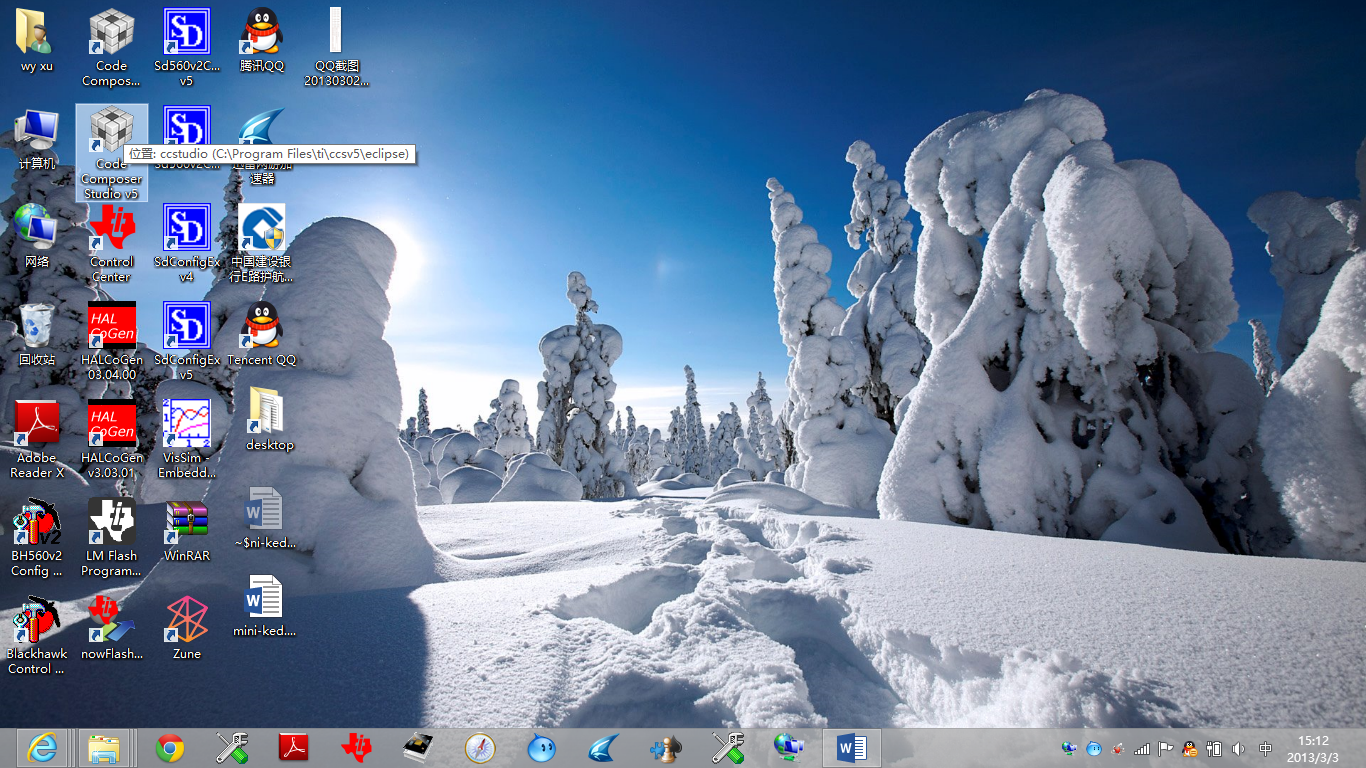 2、选择工作空间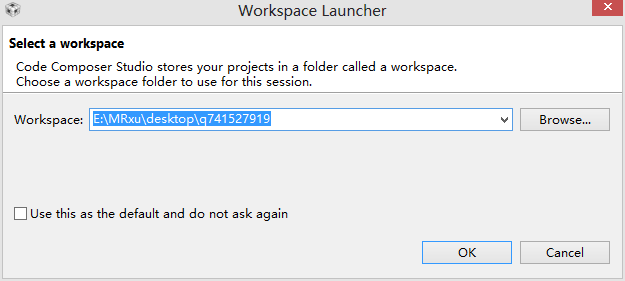 单击OK3、将鼠标移至Project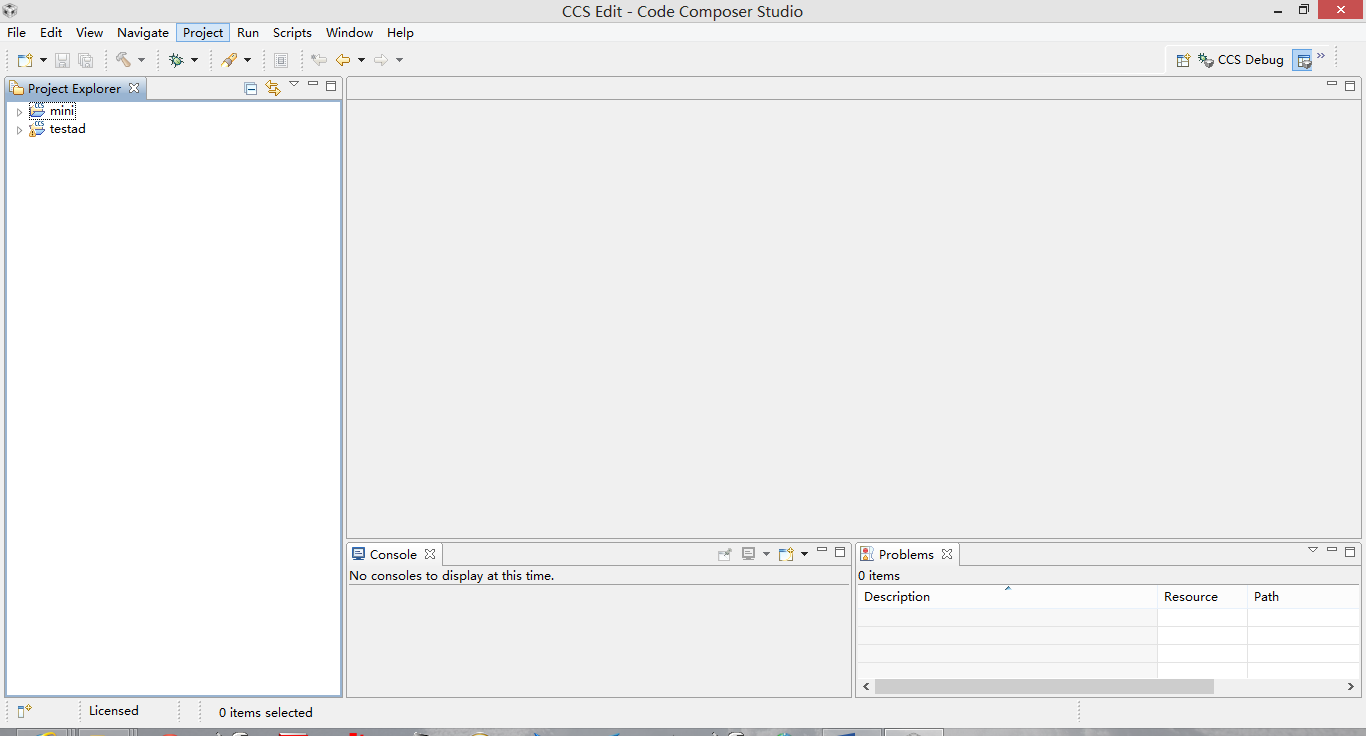 4、单击New CCS Project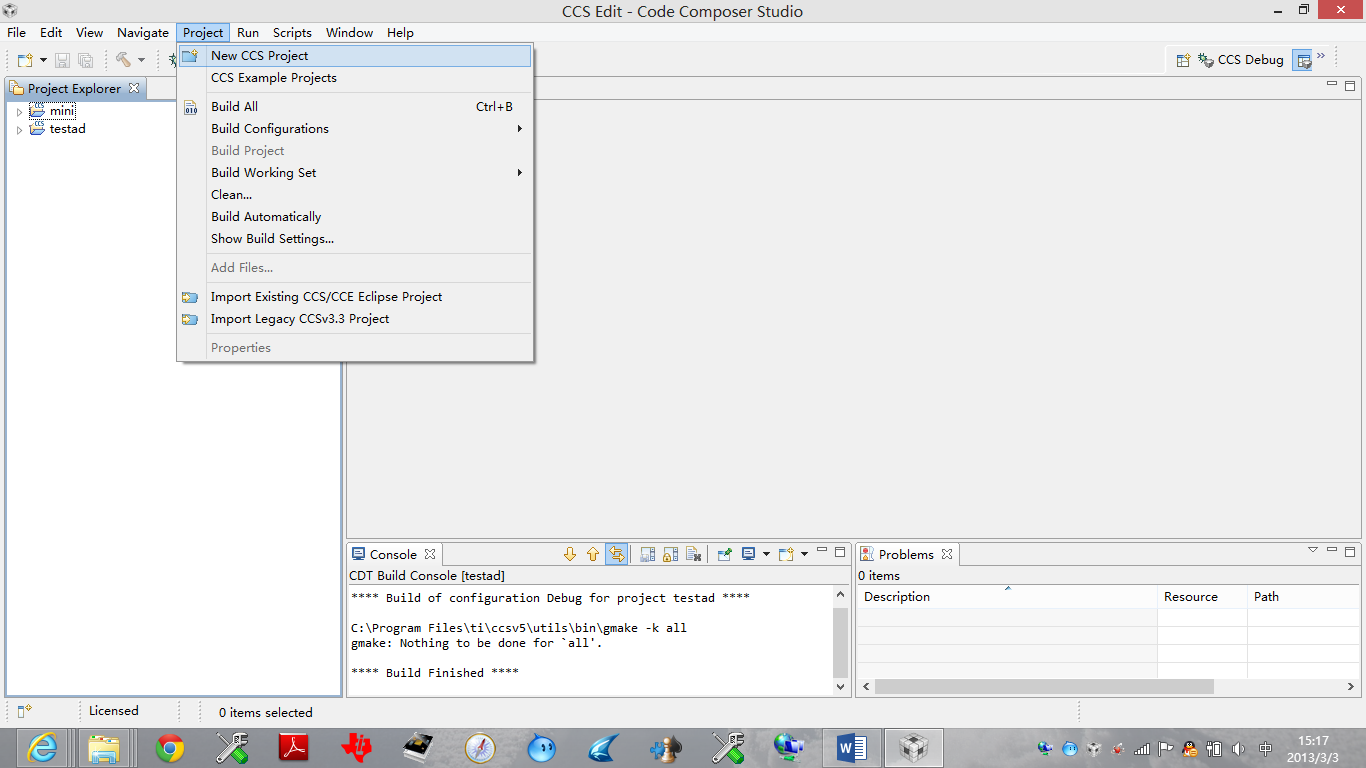 5、在Project name中输入工程名，Family中选中MSP430，Variant中选中MSP430FR5739,Project templates and examples 选择Empty Projects：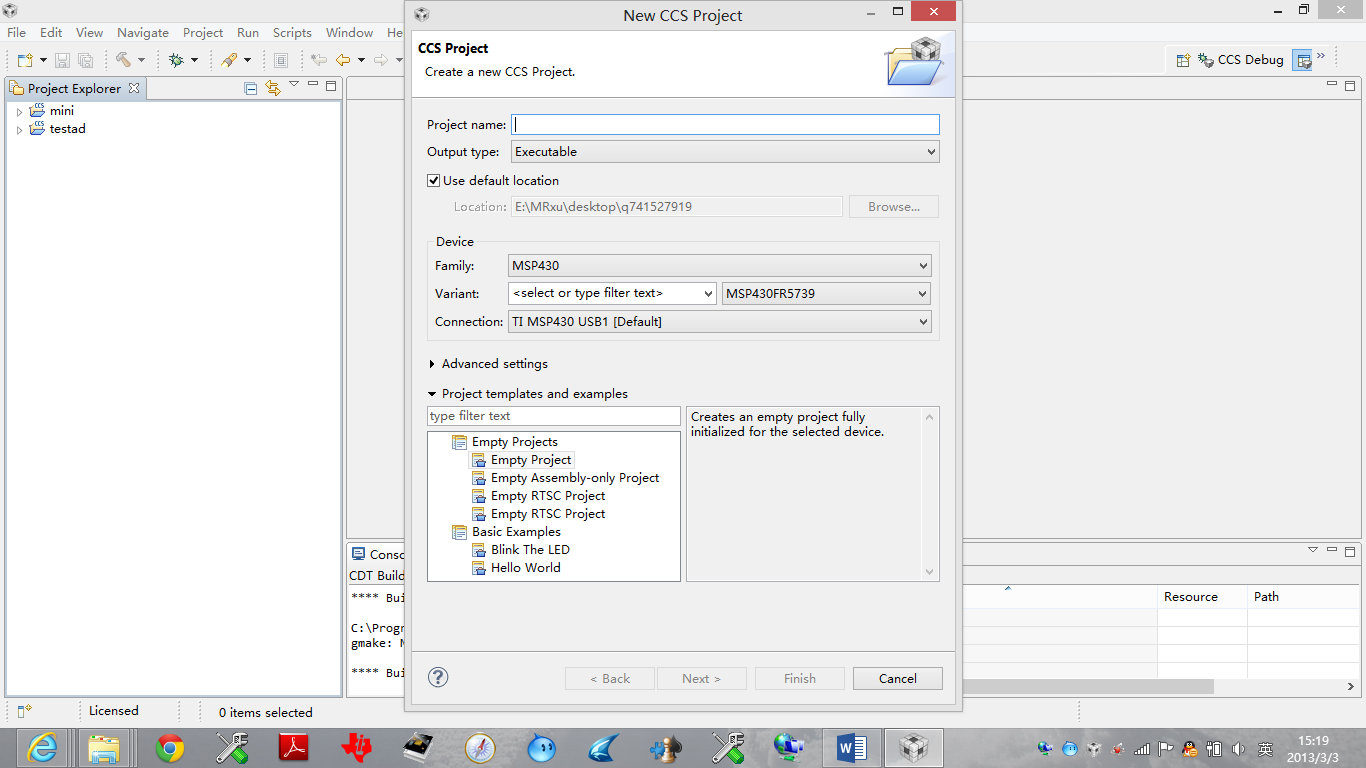 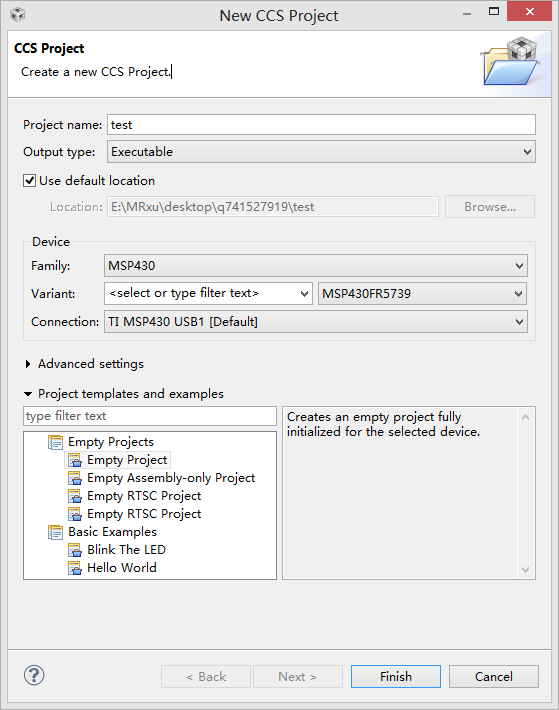 6、单击Finish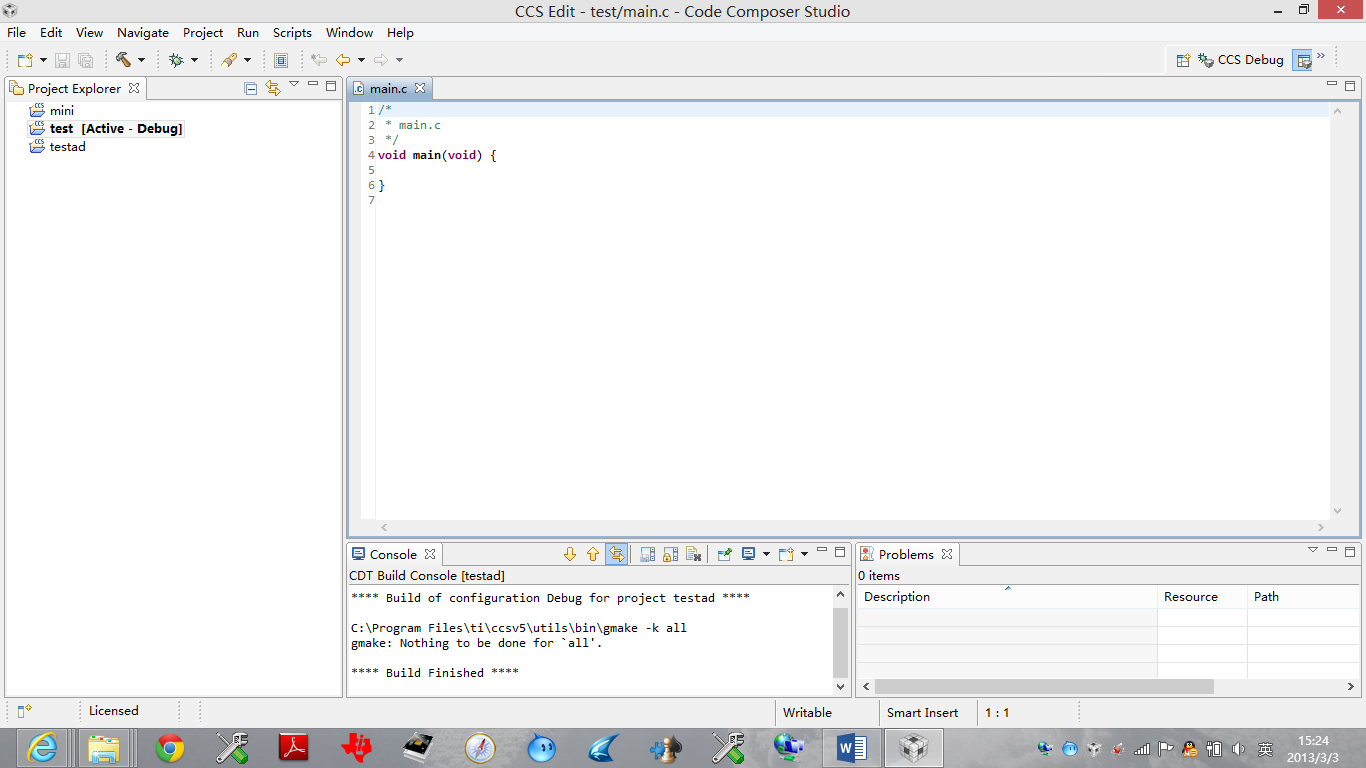 7、在“main.c”键入如下代码：（实现了LED灯的显示）#include"msp430fr5739.h"unsigned char date[]={		0X00,0X01,0X03,0X07,0X0F,0X1F,0X3F,0X7F,0XFF,		0X80,0X81,0X83,0X87,0X8F,0X9F,0XBF,0XFF,		0XC0,0XC1,0XC3,0XC7,0XCF,0XDF,0XFF,		0XE0,0XE1,0XE3,0XE7,0XEF,0XFF,		0XF0,0XF1,0XF3,0XF7,0XFF,		0XF8,0XF9,0XFB,0XFF,		0XFC,0XFD,0XFF,		0XFE,0XFF,		0XFF};unsigned char i;unsigned char j;void main(void){	WDTCTL = WDTPW+WDTHOLD;	P3DIR |=BIT4+BIT5+BIT6+BIT7;	PJDIR |=BIT0+BIT1+BIT2+BIT3;	while(1)	{		for(i=0;i<45;i++)		{			PJOUT =date[i];			P3OUT =date[i];			__delay_cycles(500000);		}		for(j=45;j>0;j--)		{			PJOUT =date[j-1];			P3OUT =date[j-1];			__delay_cycles(500000);		}	}}附：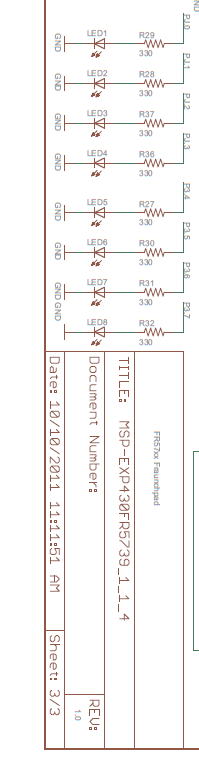 8、依次单击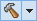 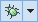 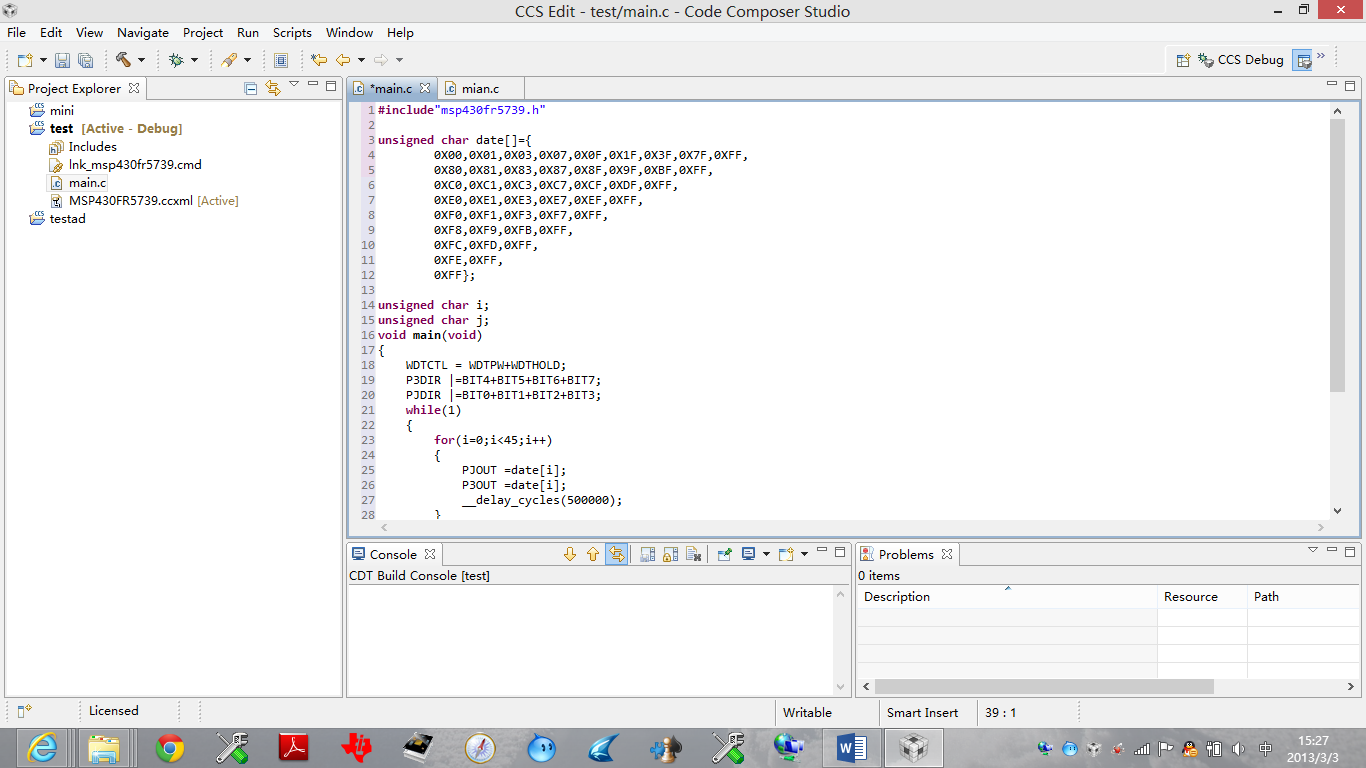 9、效果